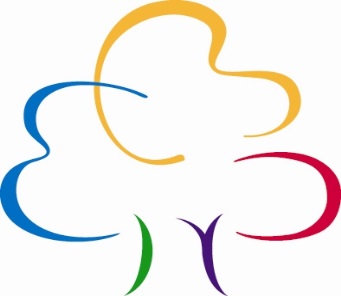                  OAKLANDS SCHOOLHead of Design & TechnologyTLR 2b (Inner London Scale)Selection Criteria Please address these in your letter of application1.	Qualified Teacher.2.	Evidence of successful outstanding teaching of Design & Technology at KS3 and KS4 in an urban area and the ability to disseminate outstanding practice.3.	Evidence of successful leadership and management and impact commensurate with this prestigious post.4.	Evidence of an understanding of how to create an environment where all students can achieve beyond expected rates of progress.5.	The ability to communicate effectively to a range of audiences, both orally and in writing.6.	Evidence of the ability to implement the school’s vision and local authority and government policies.7.	Evidence of successful leadership and management of projects from inception through implementation to completion.8.	An understanding of how effective monitoring, evaluation and review can lead to improved performance.9.	Evidence of an excellent record of attendance and punctuality.10.	The ability to take up the role of a senior middle leader and assume the responsibilities and duties which this entails.